Date : 				                         ATELIER  HCR   Objectif : Préparer et servir un thé nature, un thé au lait, un thé citron	    1. Présentation des différents thés au client Observer la photo  ci –dessous et surligner ou entourer le nom de 3 variétés de thé.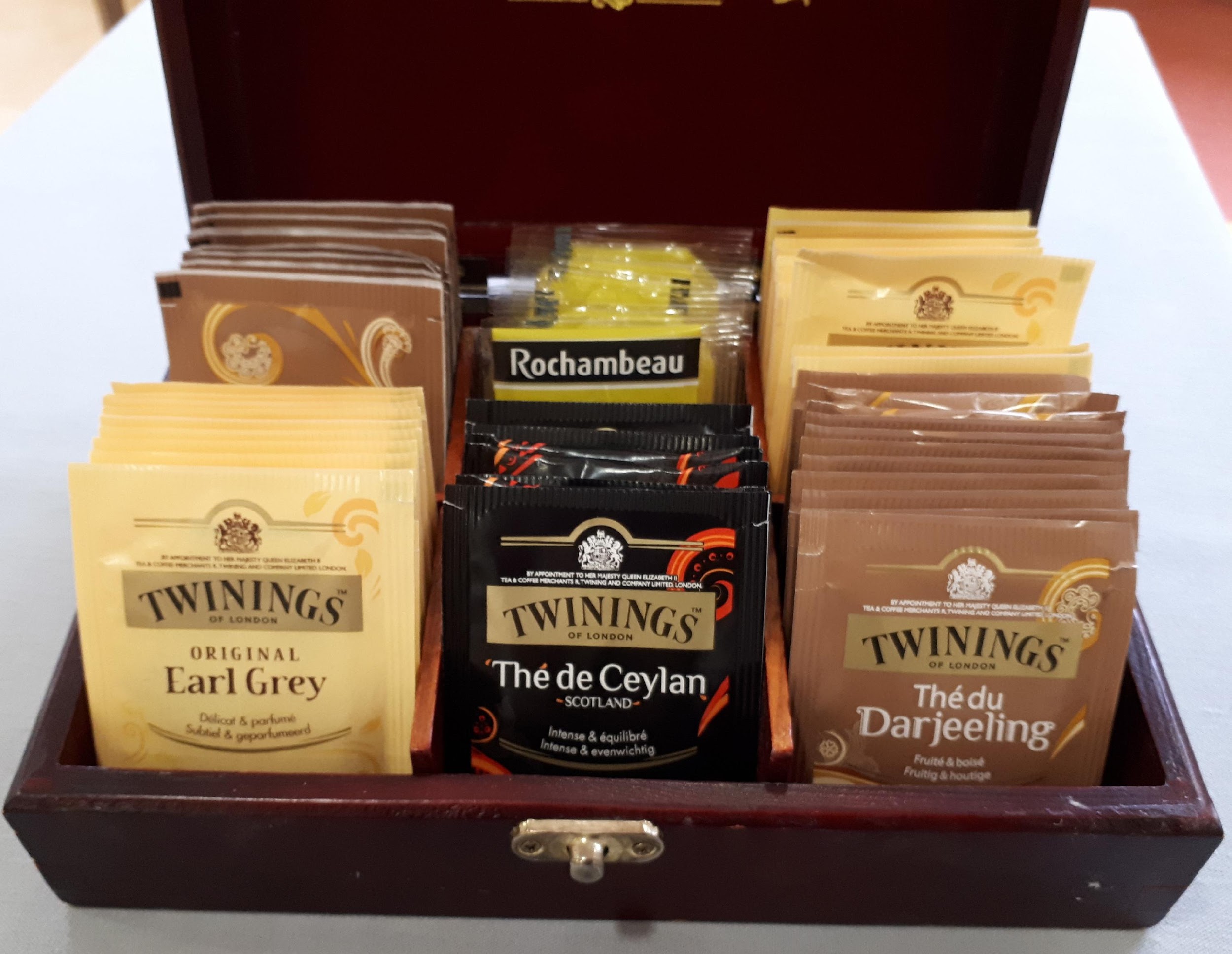 2. 	La mise en place du plateau2.1 Le thé natureRegarder et écouter la vidéo « Mise en place plateau pour un thé nature » puis observer la photo  ci –dessous et citer dans le rectangle ci –dessous le matériel et les produits  nécessaires au service d’un thé nature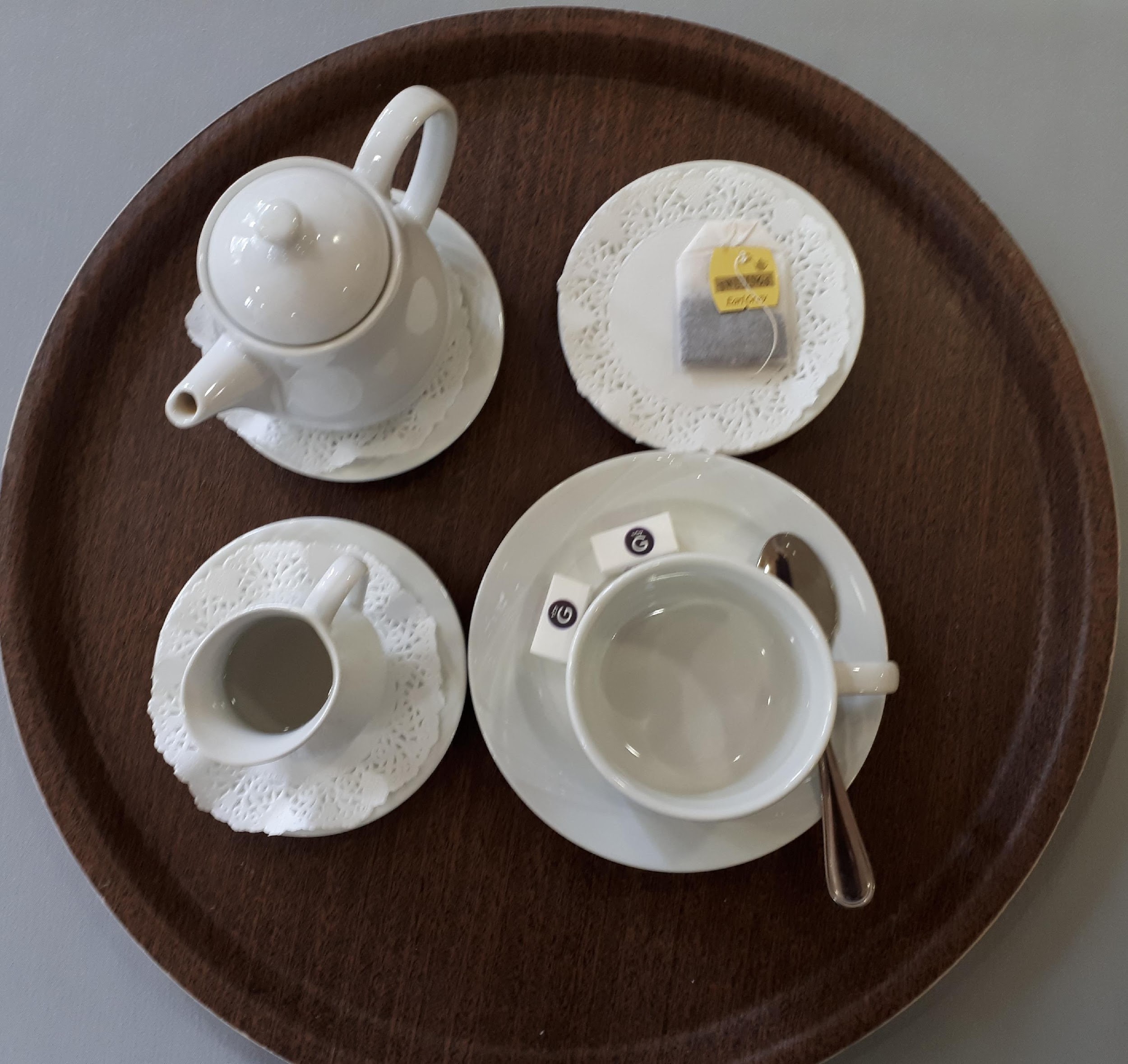 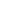 2.2 Le thé au laitObserver la photo  ci –dessous et citer dans le rectangle ci –dessous  les produits  nécessaires au service d’un thé au lait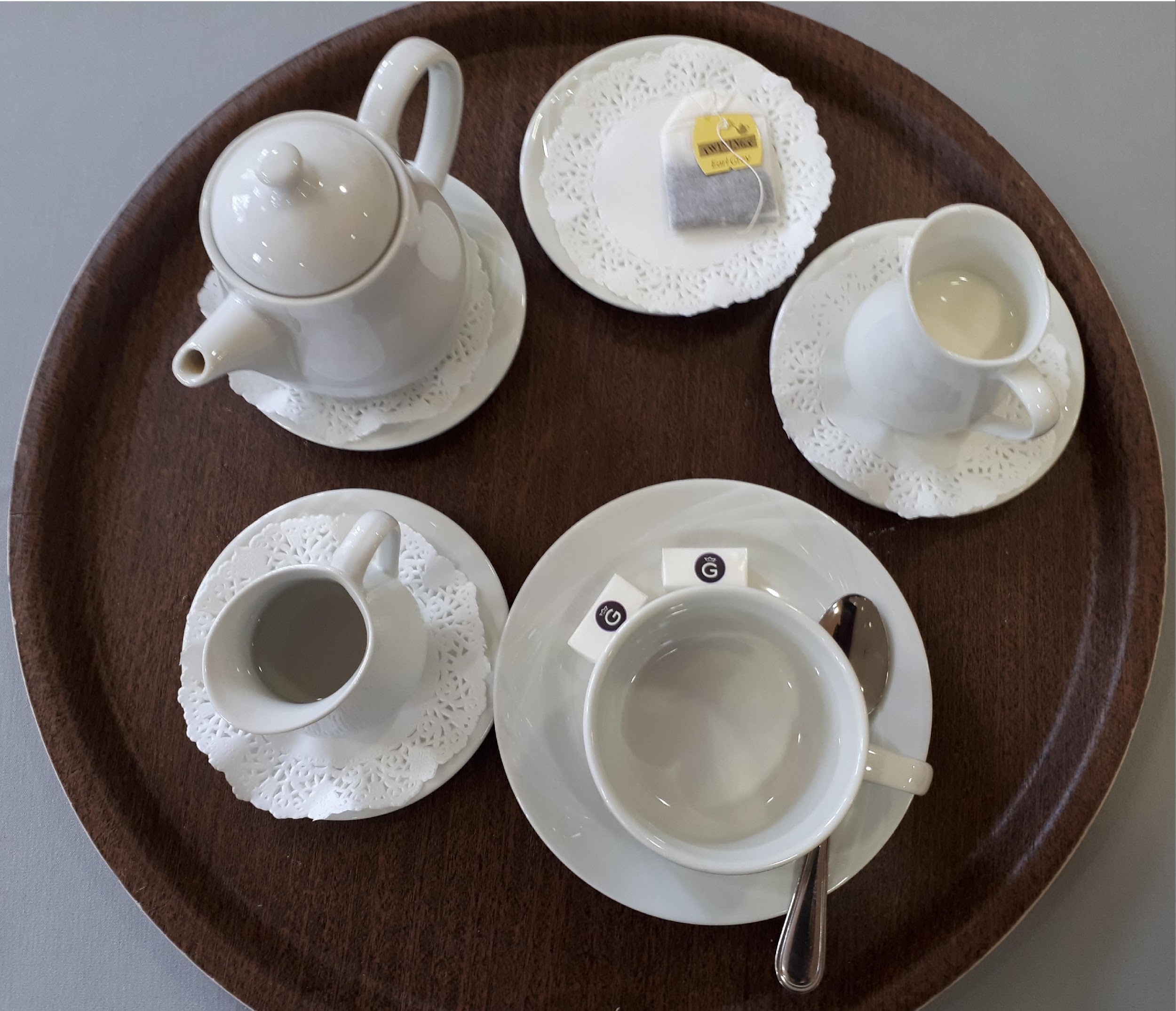 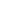 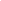 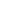 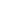 2.3 Le thé citronObserver la photo  ci –dessous et citer les produits  nécessaires au service d’un thé au citron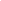 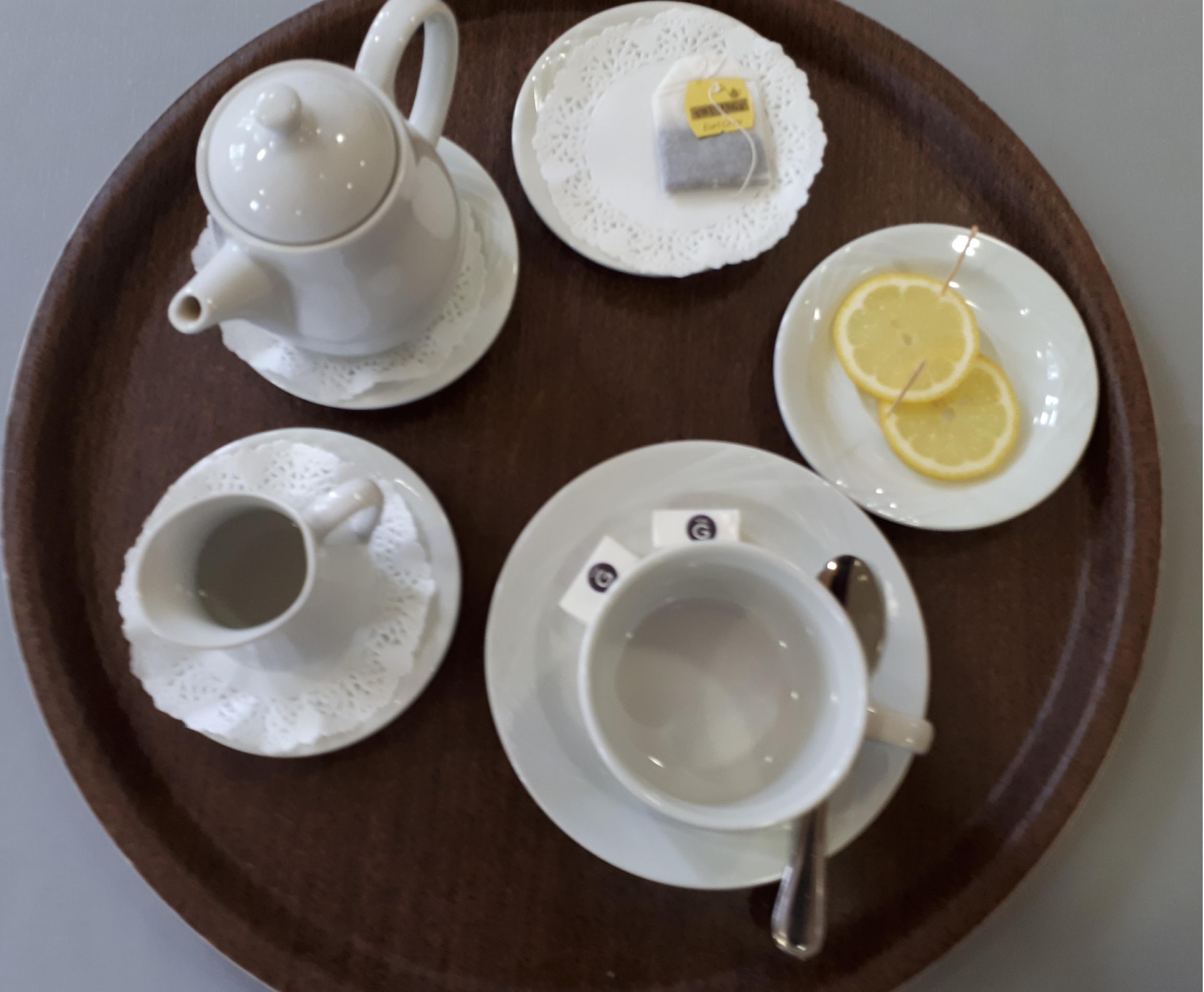 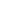 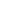 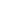 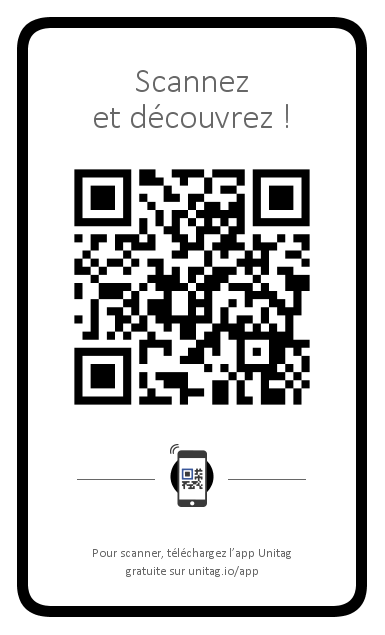 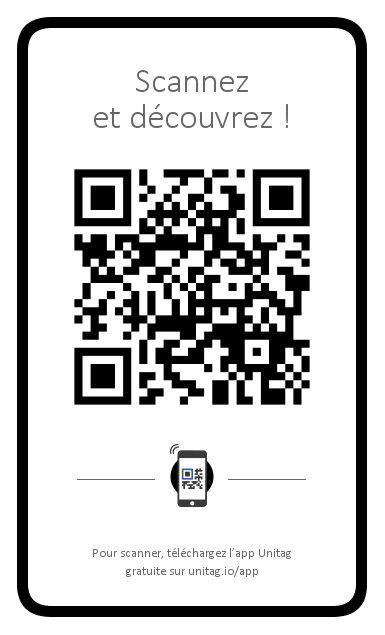 Préparer 	Mise en placeun 	 	d’un thé nature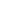 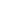 thé		3. 	Méthode de préparation    	Regarder et écouter la vidéo « Préparer un thé » puis citer les différentes étapes de préparation 	d’un thé																																																																										3.1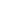 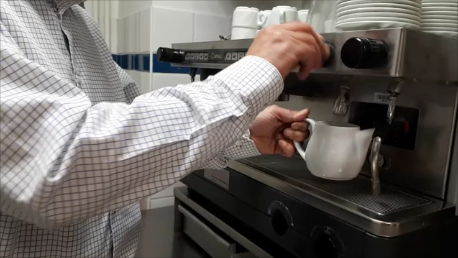 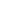 	3.2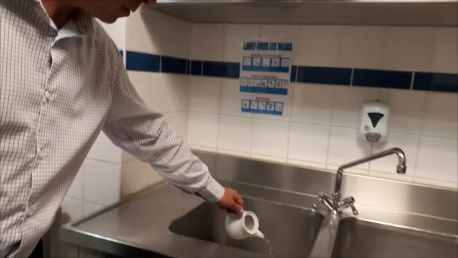 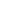 											3.3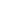 											3.4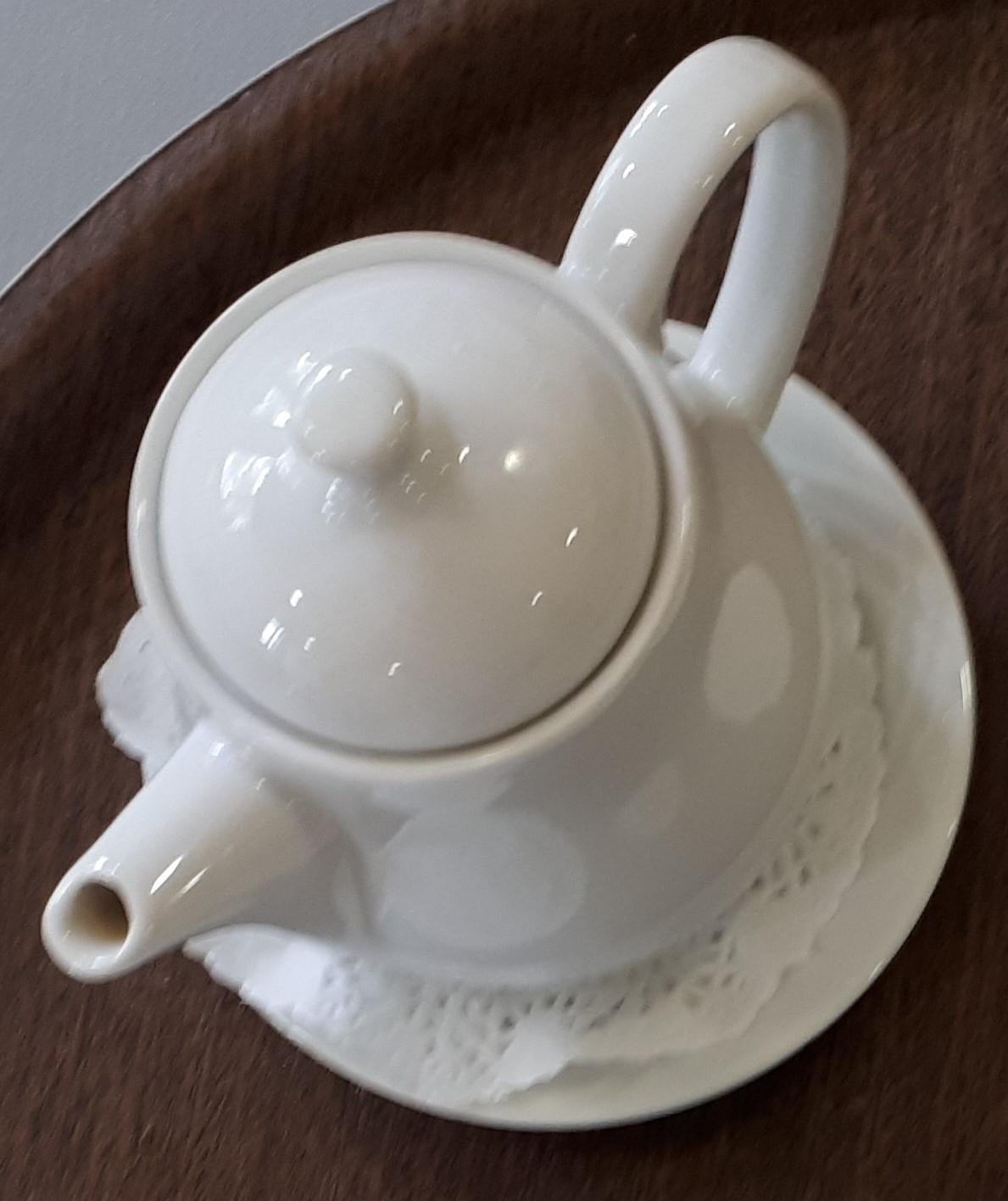  La préparation et le service d’un thé nature, d’un thé au lait, d’un thé citron